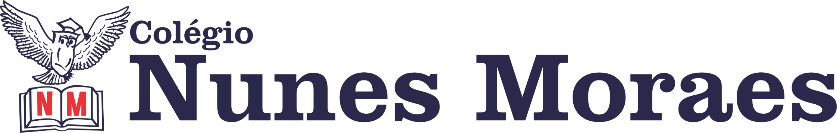 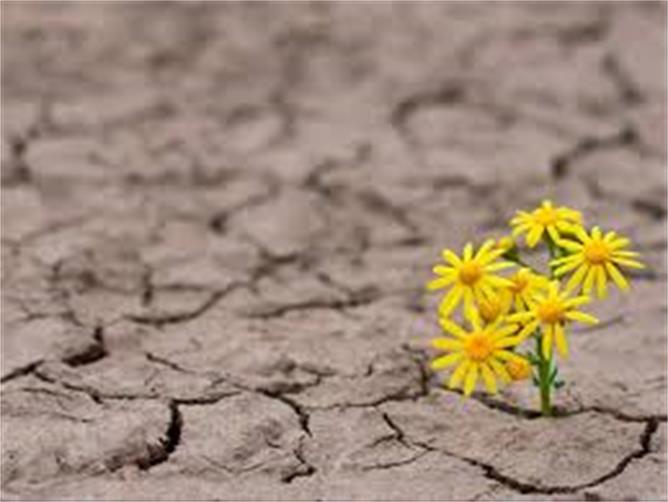 Um Dia Após o Outro                             Tiago Iorc"O novo viráPra re-harmonizarA terra, o ar, água e o fogoE sem se queixarAs peças vão voltarPra mesma caixa no final do jogoPode esperarO tempo nos diráQue nada como um dia após o outro"Escute completa em:  https://youtu.be/duaGQRtESyU  Sejam bem-vindos a mais uma tarde de aprendizagem.►1ª AULA: 13h -13:55’   -  GRAMÁTICA – PROFESSOR FLADIMIR CASTRO   CAPÍTULO 12 -  PERÍODO COMPOSTO Passo 01 – Acessar aula pelo link:2º ano A: https://meet.google.com/psd-zafb-wxk.2º ano B: https://meet.google.com/coo-sdhv-azv.Obs: momento de enviar a atividade de casa.Caso não consiga acessar a aula online, comunique-se com a coordenação e assista à videoaula: https://www.youtube.com/watch?v=AKS1Znz3vDM&list=PL0MlWarTr_1a7Iui-CvFY-hhNmuXsgRB8&index=38 .Passo 02 – Realize a atividade de sala página 12, questões 1 a 5.*Envie foto das atividades resolvidas para LUIS COORDENADOR. Escreva a matéria, seu nome e seu número em cada página.Passo 03 – Acompanhe a correção da atividade de sala via Whats App.Atividade de Casa: Questões ímpares das páginas12 e 13  - Atividades propostas (Entrega:  dia 30/06/2020).►2ª AULA: 13:55’-14:50’   -   INT. TEXTUAL    -   PROFESSORA ALINE LANDIM CAPÍTULO 10- RELAÇÕES LÓGICO- SEMÂNTICAS  Acesse Google Meet e realize os passos planejados por sua professora. Caso não consiga acessar a aula online, comunique-se com a coordenação  e realize os passos seguintes. Passo 01 - Resolva as questões 1 e 2, Para compreender, das páginas 22 e 23.  Passo 02 – Acompanhe a explicação do capítulo 10.Caso não tenha conseguido acessar a aula online, faça a leitura do capítulo, grifando as informações mais importantes ou utilizando outra técnica de estudo de sua preferência. Passo 03 - Resolva as questões 1 a 5, Atividades para Sala, das páginas 27 e 28.*Envie foto das atividades resolvidas para LUIS COORDENADOR. Escreva a matéria, seu nome e seu número em cada página.Passo 04 -   Acompanhe a correção da tarefa das páginas 18 e 19.Caso não tenha conseguido acessar a aula online, confira suas respostas pelo gabarito disponível no portal SAS ou aguarde a gravação da aula ser disponibilizada no grupo. OBS.: O link e/ou vídeo das explicações serão disponibilizados no grupo e no sala de reunião►3ª AULA: 14:50’-15:45’   -  REDAÇÃO  –  PROFESSOR FLADIMIR CASTRO   REVISÃO – CAPÍTULOS 9 A 11 -  ANÁLISE DE REDAÇÕES Passo 01 – Acessar o link para aula no Meet e acompanhe o professor realizando a análise de textos de alunos. https://meet.google.com/tve-vjav-tvy. Caso não consiga acessar a aula online, comunique-se com a coordenação.  Em seguida, antecipe a tarefa de casa e aguarde o envio da atividade de classe – passo 2. Passo 02 – Atividade de classe via Whats App.Atividade de casa: Atualizar os dois primeiros passos da redação no Google Classroom.►INTERVALO: 15:45’-16:10’   ►4ª AULA:   16:10’-17:05’ – LITERATURA   -   PROFESSORA JADNA HOLANDA   CAPÍTULO 11 -    GERAÇÃO DE 30: FASE DE (RE)CONSTRUÇÃO        PASSOS DAS ATIVIDADES:Passo 01 – Acesse o link Google Meet disponibilizado pela professora – Participe da aula 11 (parte 2) – sobre Geração de 30: fase de (re)construção. Caso você não consiga estar online conosco, comunique-se com a coordenação.Realize o passo 2,  anotando suas dúvidas para esclarecê-las na próxima aula. Antecipe a tarefa de casa. Passo 02 – Acompanhe aula pelas páginas 71 a 81.Passo 03 – Tire dúvidas.  Tarefa de Casa  – Resolver as questões propostas Cap. 11.►5ª AULA:   17:05’   - 18:00’    – QUÍMICA 2    -  PROFESSOR  RENATO DUARTE     CAPÍTULO 10 – TERMOQUÍMICA 2 – CORREÇÃO – ATIVIDADE DE SALAPasso 1 – Acessar o link do Google Meet para a aula online. Link disponibilizado no momento da aula.   Caso você não consiga estar online conosco, comunique-se com a coordenação e realize os passos seguintes. Passo 2 – (COMPLEMENTAR) Assistir o vídeo SAS ao Vivo: https://youtu.be/3v-jEfDV9i8Passo 3 – Atividade – Cap. 10 – Páginas 32 e 33 (Questões 4, 6, 8 e 9)*Envie foto das atividades resolvidas para LUIS COORDENADOR. Escreva a matéria, seu nome e seu número em cada página.Tarde de aulas finalizada. Você merece um bom descanso. 	